                   Załącznik Nr 3 do Regulaminu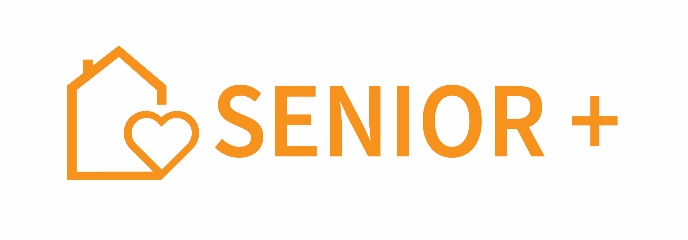 Zgoda na przetwarzanie danych osobowych*Ja, niżej podpisana/y (imię i nazwisko) ………………………………………………………………………………………….………..………,zamieszkała/y:………………………………………………………………………………………....,  
wyrażam dobrowolnie zgodę na przetwarzanie moich danych osobowych w zakresie wymienionym w Deklaracji uczestnictwa w Klubie Senior+ w Pomorskiej Wsi, uzyskanych przez Administratora danych osobowych, tj. Wójta Gminy Milejewo w celu: rekrutacji uczestników Klubu Senior+ w Pomorskiej wsi,    organizacji wsparcia dla uczestników Klubu Senior+ w Pomorskiej Wsi.    Jestem świadoma/my, że: mam prawo wycofać zgodę w dowolnym momencie bez wpływu na zgodność z prawem przetwarzania, którego dokonano na podstawie zgody przed jej cofnięciem,  brak zgody na przetwarzanie danych osobowych wyklucza moje uczestnictwo w Klubie Senior+.			……………………………………………………….	               (data i czytelny podpis osoby składającej oświadczenie) …………………………………………(data i czytelny podpis osoby przyjmującej oświadczenie) * podstawa prawna: rozporządzenie Parlamentu Europejskiego i Rady (UE) 2016/679 z dnia 27 kwietnia 2016 r. 
w sprawie ochrony osób fizycznych w związku z przetwarzaniem danych osobowych i w sprawie swobodnego przepływu takich danych oraz uchylenia dyrektywy 95/46/WE (ogólne rozporządzenie o ochronie danych osobowych) - Dz. Urz. UE L 119 z 04.05.2016 r., określane terminem RODO ustawa z dnia 10 maja 2018 r. o ochronie danych osobowych (Dz. U. z 2018 r. poz. 1000)